Команда "Новая Волна" получила 1 местоСтуденты КГТУ им. И. Раззакова, представляющие команду «Новая Волна», победили в конкурсе «Весна Ала-Тоо».В этом году команда "Новая Волна», в которую входили студенты Института информационных технологий и Института электротехники и телекоммуникаций, продемонстрировала высокий уровень профессиональных навыков, а также коллективный дух и чрезвычайную выносливость. Их труд и самоотверженность оценили жюри конкурса, и команда "Новая Волна" заняла первое место в общем зачете.Студенты ИЭТ и их преподаватели гордятся командой "Новая Волна" и считают, что эта победа стала результатом многомесячных усилий и труда студентов. Эта победа также подтверждает высокий уровень коллективной работы студентов ИЭТ.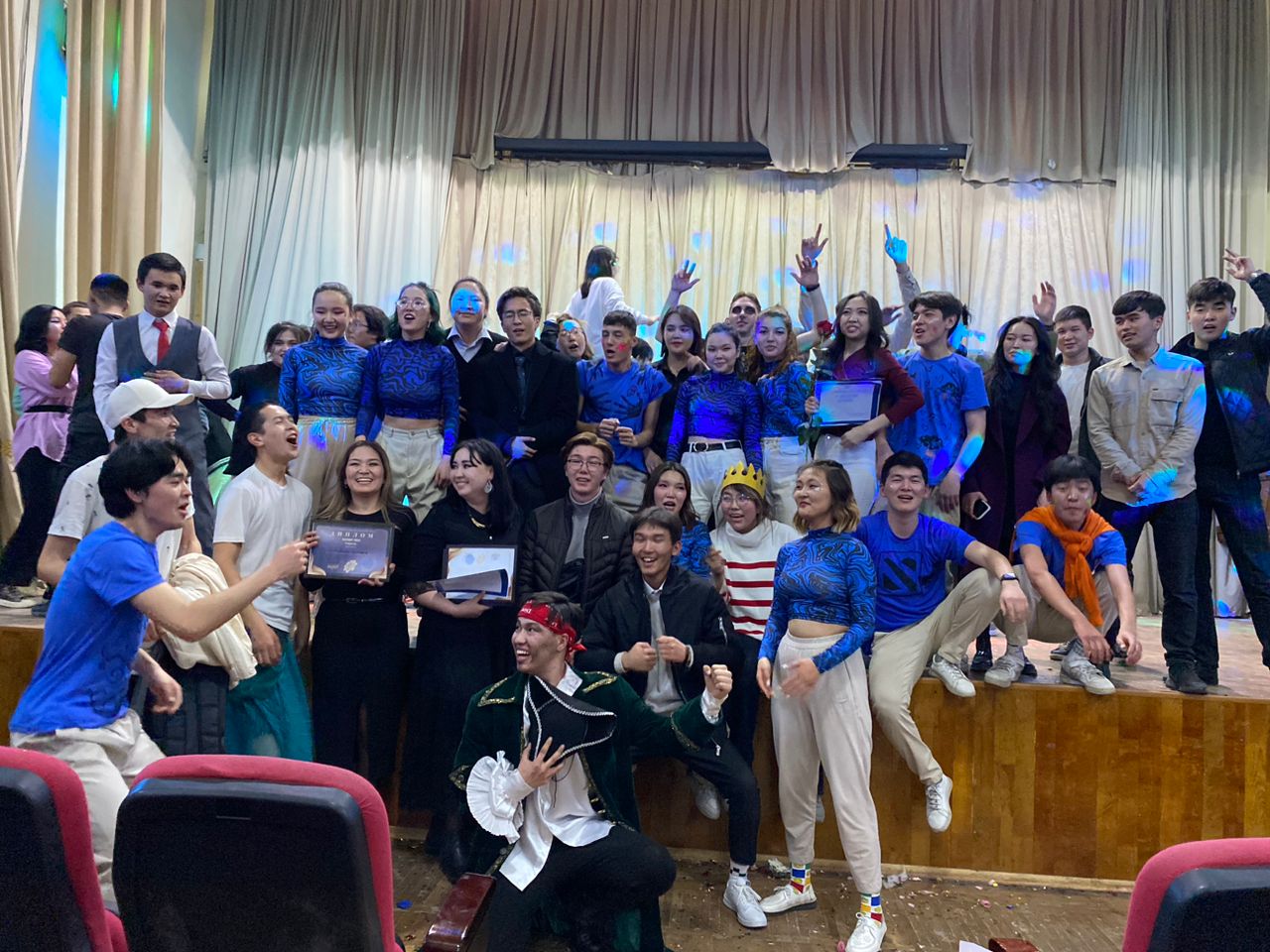 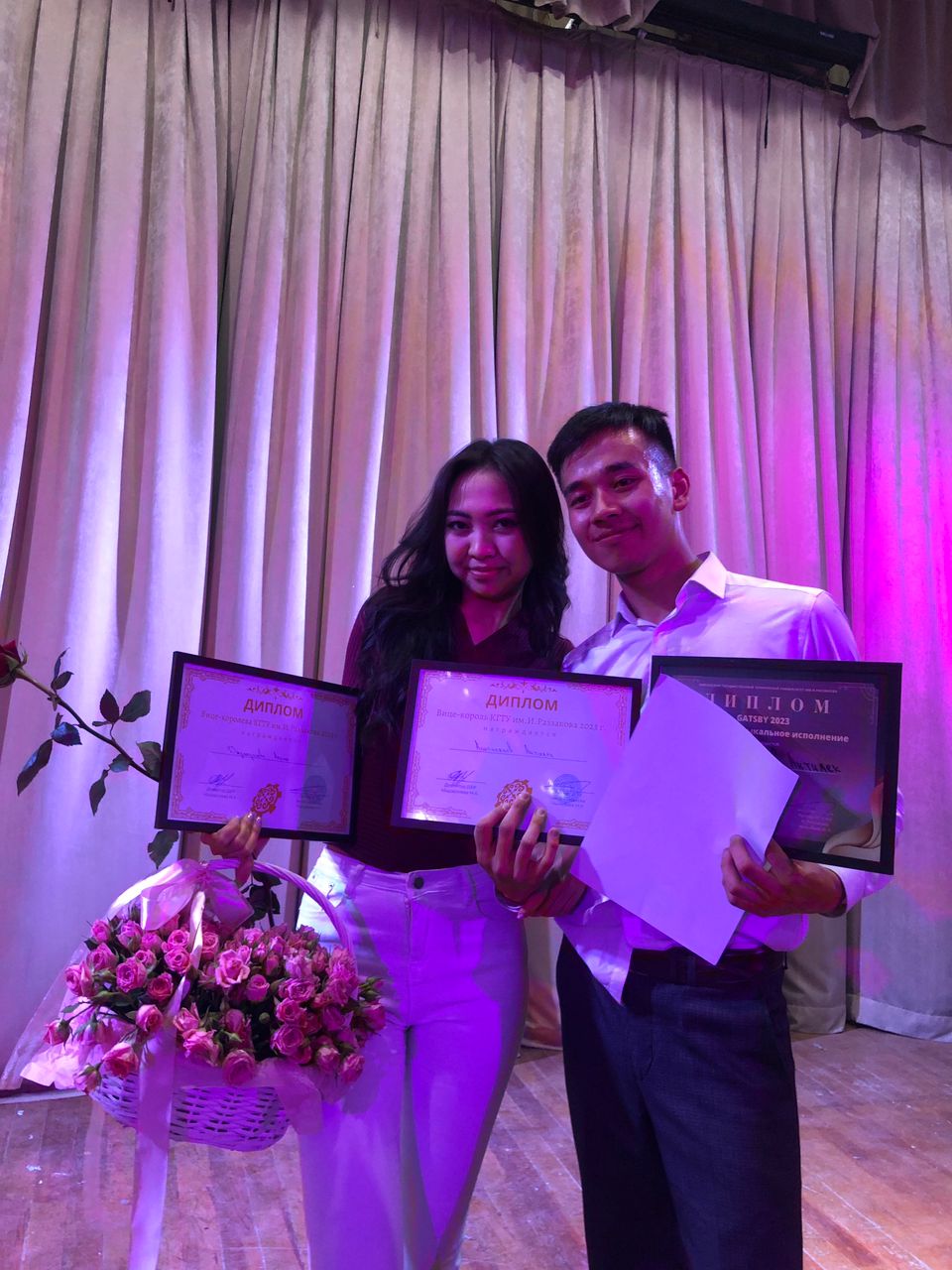 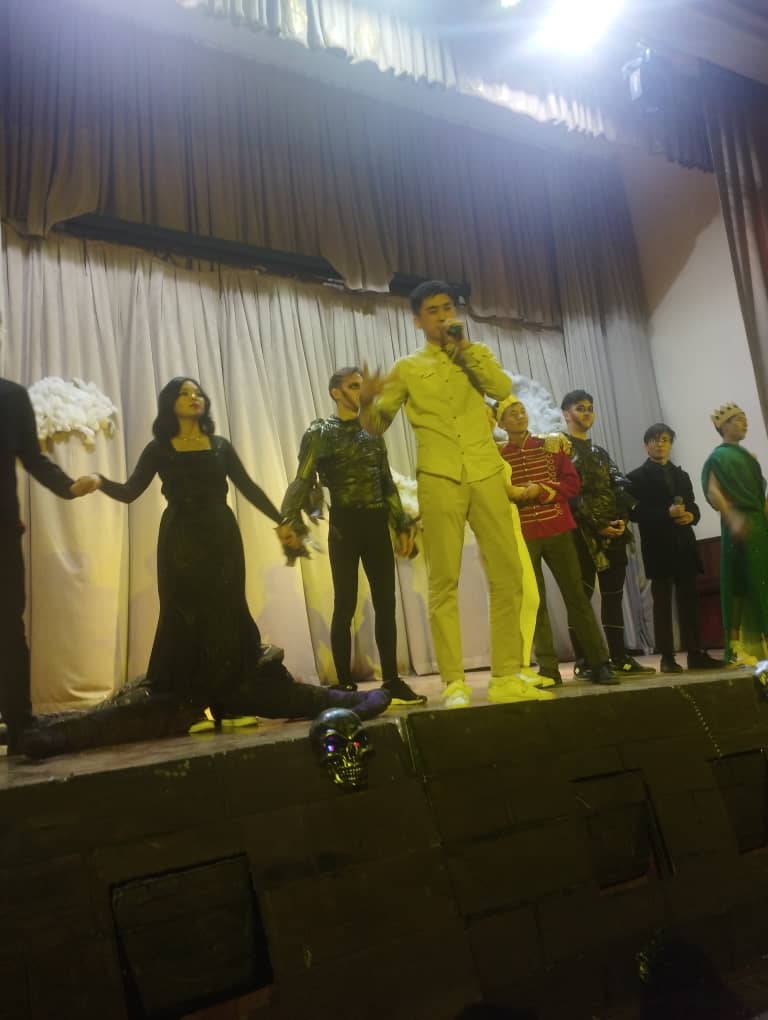 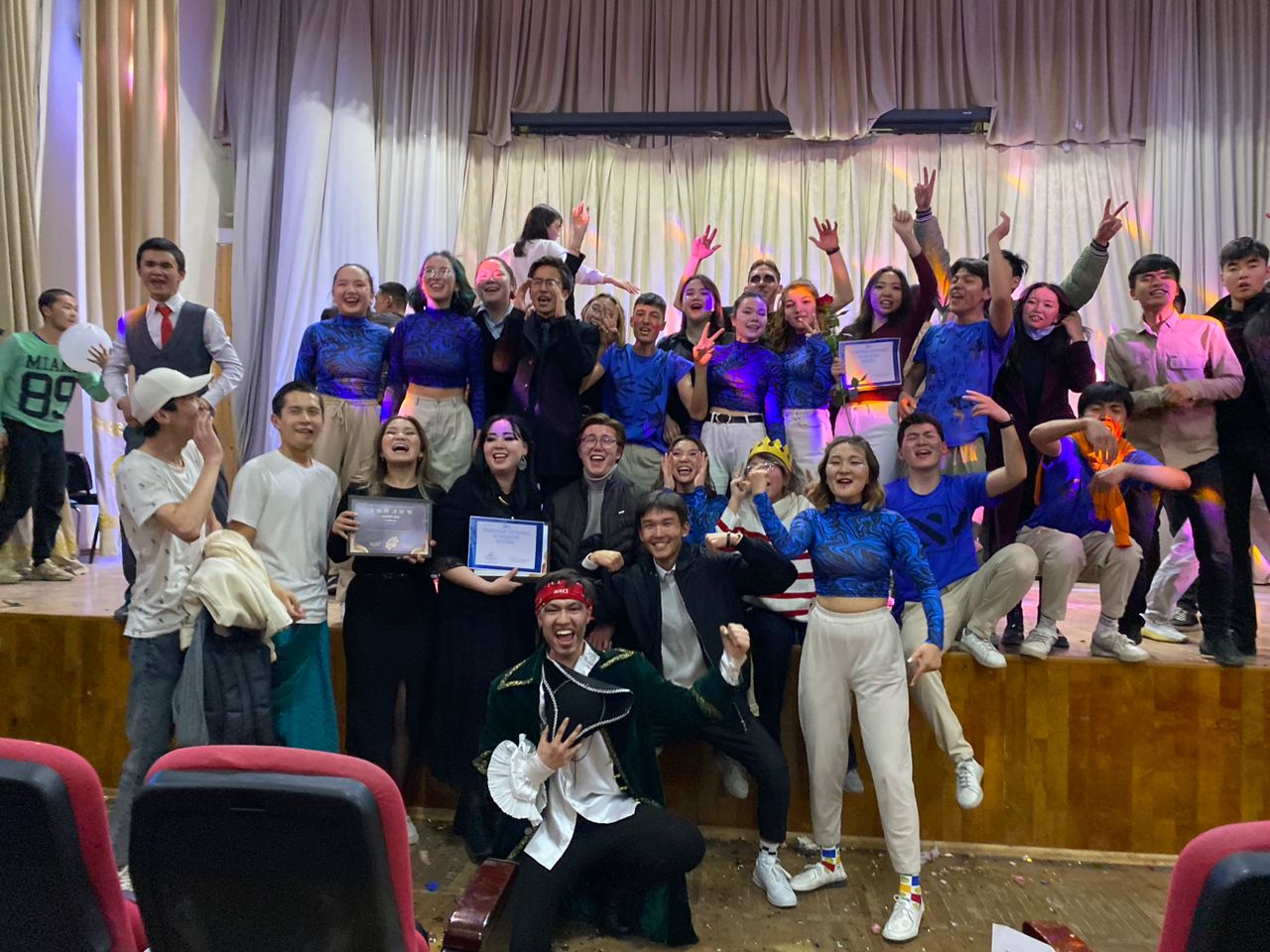 